Wtorek 30.03.2021Temat dnia: Zwyczaje wielkanocne1. Zabawa pantomimiczna „Pieczemy ciasto” – naśladujcie poszczególne etapy pieczenia ciasta: ugniatanie, dosypywanie składników, mieszanie, wałkowanie.2. Porozmawiajcie na temat zbliżających się Świąt Wielkanocnych, omówcie zwyczaje.3. Przeczytajcie wiersz „Malowane jajka”Malowane jajkaLeży na półce mały koszyczek,     							                                          a z niego wystaje kilka twarzyczek.     						                                       Każda, okrągła i zadowolona.  							                                      Pierwsza w krateczkę,   							                                                         druga ma groszki,  						                                                                             u trzeciej – kwiaty,    					                                                                            u czwartej – prążki,						                                                                                                  na piątej są gwiazdki, 										                              na szóstej – drzewa,    									                                                               a mnie ich widok tylko olśniewa. 						                                    I tak jak co roku, nie pójdą w kąt,   								                                  lecz będą życzyły: Wesołych Świąt!4. Rozmowa na temat wiersza: Jak wyglądały pisanki? Jakie miały wzory? Ile ich było? W jakie święta ozdabiamy jajka? 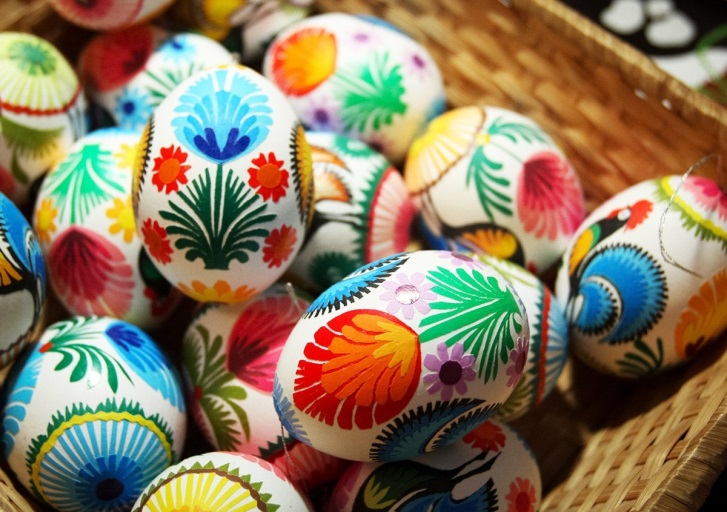 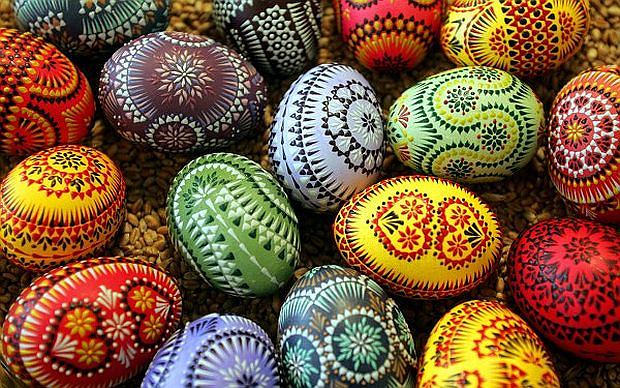 5. „Gdzie ukryły się pisanki?” - zabawa ćwicząca spostrzegawczość. Dziecko ma zamknięte oczy. W tym czasie rodzic chowa w pokoju pisankę (drewnianą, plastikową, styropianową). Dzieci otwierają oczy i starają się odszukać ukrytą pisankę.Miłej zabawy  